PISTES GRAPHIQUES : 4 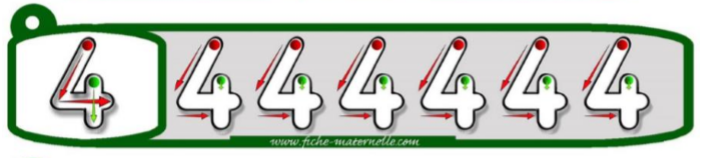 Pour tracer le chemin du 4, voici quelques explications que nous utilisons en classe et que votre enfant pourra vous reformuler pour l’aider dans le tracé :  « Je trace la petite chaise » : « Je trace un trait oblique (penché) qui descend, ensuite un trait horizontal (couché) et puis un petit trait vertical. » PISTES GRAPHIQUES : 5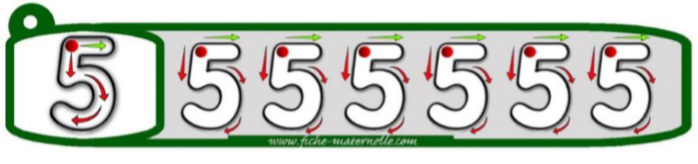 Nous ne nous sommes pas encore entraînés à tracer le chemin du 5 en classe mais les enfants le connaissent déjà. Pour tracer son chemin, voici quelques explications que vous pouvez donner et faire dire par votre enfant.  « Je trace le petit crochet. » : « Je trace un trait vertical qui descend, je fais un petit crochet et puis je trace un petit trait horizontal. » Faites attention les Moyens (et les parents) : Au point de départAu sens du tracé des chiffresA la bonne tenue du crayon (feutre Velléda) Bon entraînement les moyens. Vous pourrez ensuite écrire tous les chiffres de 1 à 5 ainsi avec le mot correspondant (par exemple : 1 UN). Voici un modèle pour t’aider :UN (1)		DEUX (2)		TROIS  (3)		QUATRE (4)		CINQ (5)